	SARASWATI VIDYA MANDIR SR. SCE. SCHOOL NANGAL CHAUDHARY 					    Affiliated to CBSE New Delhi	Affiliation No 530783							School code No 20388					Circular:	Summer Vacations 2018-19	Circular No SVM|2018							May 25, 2018	Dear Parents,			Happiness is in the air, long awaited Summer Holidays are again ready to welcome 		you with their warm Showers!Life needs to be balanced between fun and work. Summer holidays give a chance for students to relax. During holidays, leisure replaces work as a priority. You are filled with the enthusiasm to explore, travel and learn.Besides relaxing, the students should keep in mind the execution of assigned work in a well planned manner. Motivate your wards to interact with knowledgeable books that would in turn lead their minds to grow exclusively and in an effective manner.The summer holidays will be from June 1- July 1, 2018. The School will reopen on July 2, 2018 at usual timing (8:00 AM to 2:00PM).Holiday Homework will also be available on the School Website www.saraswatischoolnch.com.Students must complete their holidays homework and submit it by July 8, 2018 positively.	Wishing to see  your child after the summer break with a BROADER OUTLOOK and Positive attitude.									With good Wishes									PrincipalSARASWATI VIDYA MANDIR SR.SEC SCHOOL NANGAL CHAUDHARY						SUMMER VACATION HOMEWORK	 2018-19				 						CLASS IX “ TULIP”								 fgUnhf{kfrt%&  ikB u0 5]6]7 i<+dj 20&20 iz’u [kkstdj fy[ks o ;kn djsAd`frdk%&  ikB 2 o 3 vPNh rjg ;kn djsaAO;kdj.k%& o.kZ &  Loj] O;atu] ‘kCn] in] okD;&Hksn&izHksn lfgr ‘kCn& mn~Hko ds vk/kkj ij& rRle] rn~Hko] ns’kt vkxr] jpuk@O;qRifr ds vk/kkj ij & :<] ;kSfxd ;ksx:<+ iz;ksx ds vk/kkj ij& fodkjh] vfodkjhfodkjh ‘kCn& laKk] loZuke] fo’ks”k.k fØ;k ds Hksn&izHksnvfodkjh ‘kCn& fØ;k fo’ks”k.k] leqP;cks/kd] foLe;kfn cks/kd vO;;] fuikr Hksn&izHksn lfgr okD;& vFkZ ds vk/kkj ij okD; Hksn&izHksn lfgrAvyadkj& Hksn&izHksn lfgr 5&5 mnkgj.k fyf[k, o ;kn dhft,A   4 leLr vkSipkfjd i= ;kn djsaAifj;kstuk dk;Z 	1 viuh izfrfnu dh xfrfof/k;ksa dks ¼ lqcg mBus ls ysdj ‘kke rd ½ Mk;jh esa fyf[k,A2 esjk fo|ky;& ljLorh fo|k eafnj ukaxy pkS/kjh dh fo’ks”krkvksa dk lfp= o.kZu djrs gq, ,d fuca/k fy[kksA3 vodk’k ds nkSjku dksbZ ik¡p lekt lq/kkj ds dk;Z djsa vkSj mudk lfp= o.kZu djsaA								ENGLISHBook Beehive-	1 The Lost Child	2. The Adventures of toto	3. Iswaran the storyteller.	4. In the Kingdom of Fools	5. The Happy Prince.	6. Weather in storm on Erasoma	7. The Last LeafMoments:	1 The fun They had.	2. The sound of Music 	3. The Little GirlPoem:-	1. The Road not taken	2. WindAll lesson question Answer learn and write in notebook,GRAMMAR:- 	Writing skill :- Story, speech, Articles, Notice etc Write and learnWriting Skill:  LETTERTo a friend about your school’s drive about no polythene Bags”To a friend congratulating him on his success.To the District Magistrate about the nuisance of loud speakersTo SHO about cases of theft and chainARTICLES :- 	1.Banning child labour, 	2 Fast food		NOTICE :-	1. You are Raj, Head boy of S.V.M school nangal chaudhary. Your school has arranged a charity show to aid the poverty- stricken people of a nearby slum		STORY :- 1. A man had a monkey for a servant. Once he was sleeping and the monkey was sitting by his side. The monkey saw that a fly was sitting on his master’s face………..		DIARY – ETRIES:-	 1. Mohan was eaught missing the class and playing on the ground. What happened there after ? As mohan, write a diary entry.2. While going home from school you saw an eight years old child begging near the traffic signal. You were moved by the seene. Write a page of diary in about 100-200 words your feeling.					 	CHEMISTRYLesson 1 and 2 learnMake twenty Question Lesson 1 and 2 it. Self and solve these questionMake a chart on activity Demonstration of sublimation.Make a chart on activity Filtration through a funnel.							PHYSICS-learn ch.1 motion with numerical.- Exercise of ch.1 motion. W/LBiologyChapter:- 1. The Fundamental unit of life.Chapter :- 2 Tissues Complete note book, complete assignment given in book.Learn the chapter with NCERT Questions,  conceptual questions and objective  type Questions.Draw well labeled diagrams of plant & animal cells, mitochondria and chloroplast MATHEMATICS (A) Collect the material and information to prepare to  model on (any one(i) Representation of irrational number on the number line.(ii) Area of trapezium  (iii) Crossword Puzzle  (iv) Vedic Maths  (v) Pattern in numbers(vi) Maths in Music and dance (vii) Volume and S.A of cylinder/cone/shape any other topic related to class ix syllabus.(B) Write an article on the famous any Indian mathematician also get a picture of him and paste in your Article.(c) Crossword : Solve the gives crossword with the help of the clues given below:Across:(i) Factor of x2-64	 (ii) (a+1) (a-1)	(iii) (2d+b) (2d-b) 	(iv) Factor of 4c2+8c+4(v) (3y-2g)2 	(vi) (5f+4)2	(vii) (k+3) (k+5)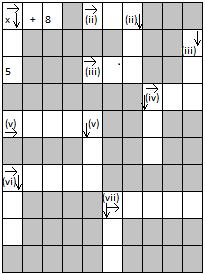 Down:- (i)Factor of x2-10x+25            (ii) (1+b) (1-b)             (iii) factor of 36m2-4(iv) factor of 4c2-28c+49                        (v) (2g+4) (2g-4)	      (vi) (5f+7) (5f-7)  (vii) (k-9) (k+9)(D) Explain quadrilateral and type of quadrilaterals with properties. draw fig.(E) (i) represent 2 on the number line.                                                                	(ii)  on the real line		(iii) Express in the form of  : 0.+ 1.	4  Explain Definitions. Solve 3 questions for each topic (i ) Rational number (ii) Terminating and Repeating decimal (iii) Irrational number (iv) Properties of Irrational number (v) Types of Polynomial (Degrees /Terms) (vi) Zeros of polynomial(vii) Division algorithm in polynomials (viii) Remainder Theorem (ix) Factor Theorem (x) All formula for factorization5. Revise/Solve MCQs of each unit 1,2,3 with explanationsNotes :- Students will do homework in separate thin Register/ ReviseRevise July period test Syllabus						SOCIAL STUDIESGEOGRAPHY	Lesson-1	Hkkjr& vkdkj vkSj fLFkfr,	Lesson-2 	Hkkjr dk HkkSfrd Lo:i		Lesson-3	 viokg HISTORY:-	Lesson-1	 Ýkalhlh Økafr		Lesson-2	;wjksi esa lektokn ,oa :lh ØkafrPOLITICAL SCIENCE	Lesson-1 Ledkyhu fo’o esa yksdra= ECONOMICS		Lesson-1 ikyeiqj dh dgkuh Learn and Write						PHYSICAL EDUCATION & HEALTH	1st lesson complete write and learn.	fuA fuEu vkluksa ij laf{kIr uksV fy[ks&pØklu (chakrasana) (on chart with)Hkqtaxklu (Bhujangasana) (Diagram)’kh”kkZlu (Shairshasana) gyklu (Halasana)/kuqjklu (Dhanurasana)History, Basic rules, Ground Measurement and Important Tournaments of hand Ball ,Hockey and table-tennis